NAME OF APPLICANT(S)NAME OF APPLICANT(S)NAME OF APPLICANT(S)NAME OF APPLICANT(S)NAME OF APPLICANT(S)NAME OF APPLICANT(S)NAME OF APPLICANT(S)NAME OF APPLICANT(S)NAME OF REFERENCENAME OF REFERENCENAME OF REFERENCENAME OF REFERENCENAME OF REFERENCENAME OF REFERENCENAME OF REFERENCENAME OF REFERENCEHow long have you known the applicant(s)?How long have you known the applicant(s)?How long have you known the applicant(s)?What is your relationship to the applicant(s)?What is your relationship to the applicant(s)?What is your relationship to the applicant(s)?What is your relationship to the applicant(s)?What is your relationship to the applicant(s)?How do you know the applicant(s) and how often do you have contact with them?How do you know the applicant(s) and how often do you have contact with them?How do you know the applicant(s) and how often do you have contact with them?How do you know the applicant(s) and how often do you have contact with them?How do you know the applicant(s) and how often do you have contact with them?How do you know the applicant(s) and how often do you have contact with them?How do you know the applicant(s) and how often do you have contact with them?How do you know the applicant(s) and how often do you have contact with them?If you needed someone to care for your child, either short or long-term, would you feel comfortable using the applicant(s)?           Yes   NoWhy or why not?If you needed someone to care for your child, either short or long-term, would you feel comfortable using the applicant(s)?           Yes   NoWhy or why not?If you needed someone to care for your child, either short or long-term, would you feel comfortable using the applicant(s)?           Yes   NoWhy or why not?If you needed someone to care for your child, either short or long-term, would you feel comfortable using the applicant(s)?           Yes   NoWhy or why not?If you needed someone to care for your child, either short or long-term, would you feel comfortable using the applicant(s)?           Yes   NoWhy or why not?If you needed someone to care for your child, either short or long-term, would you feel comfortable using the applicant(s)?           Yes   NoWhy or why not?If you needed someone to care for your child, either short or long-term, would you feel comfortable using the applicant(s)?           Yes   NoWhy or why not?If you needed someone to care for your child, either short or long-term, would you feel comfortable using the applicant(s)?           Yes   NoWhy or why not?Describe how the applicants get along with each other and others (family and friends).Describe how the applicants get along with each other and others (family and friends).Describe how the applicants get along with each other and others (family and friends).Describe how the applicants get along with each other and others (family and friends).Describe how the applicants get along with each other and others (family and friends).Describe how the applicants get along with each other and others (family and friends).Describe how the applicants get along with each other and others (family and friends).Describe how the applicants get along with each other and others (family and friends).Describe how the applicant(s) handle disagreements and settle differences.Describe how the applicant(s) handle disagreements and settle differences.Describe how the applicant(s) handle disagreements and settle differences.Describe how the applicant(s) handle disagreements and settle differences.Describe how the applicant(s) handle disagreements and settle differences.Describe how the applicant(s) handle disagreements and settle differences.Describe how the applicant(s) handle disagreements and settle differences.Describe how the applicant(s) handle disagreements and settle differences.Describe how the applicant(s) relate to children.Describe how the applicant(s) relate to children.Describe how the applicant(s) relate to children.Describe how the applicant(s) relate to children.Describe how the applicant(s) relate to children.Describe how the applicant(s) relate to children.Describe how the applicant(s) relate to children.Describe how the applicant(s) relate to children.Describe how the applicant(s) discipline children.Describe how the applicant(s) discipline children.Describe how the applicant(s) discipline children.Describe how the applicant(s) discipline children.Describe how the applicant(s) discipline children.Describe how the applicant(s) discipline children.Describe how the applicant(s) discipline children.Describe how the applicant(s) discipline children.Do you think a child placed with the applicant(s) would be welcomed and accepted by their children, friends and relatives?        Yes   NoWhy or why not?Do you think a child placed with the applicant(s) would be welcomed and accepted by their children, friends and relatives?        Yes   NoWhy or why not?Do you think a child placed with the applicant(s) would be welcomed and accepted by their children, friends and relatives?        Yes   NoWhy or why not?Do you think a child placed with the applicant(s) would be welcomed and accepted by their children, friends and relatives?        Yes   NoWhy or why not?Do you think a child placed with the applicant(s) would be welcomed and accepted by their children, friends and relatives?        Yes   NoWhy or why not?Do you think a child placed with the applicant(s) would be welcomed and accepted by their children, friends and relatives?        Yes   NoWhy or why not?Do you think a child placed with the applicant(s) would be welcomed and accepted by their children, friends and relatives?        Yes   NoWhy or why not?Do you think a child placed with the applicant(s) would be welcomed and accepted by their children, friends and relatives?        Yes   NoWhy or why not?If a child is placed with the applicant(s) they will be given extensive, confidential information about the child’s background and birth family history.Do you think the applicant(s) will be able to keep this information confidential?  Yes   No.  If no, please explain:If a child is placed with the applicant(s) they will be given extensive, confidential information about the child’s background and birth family history.Do you think the applicant(s) will be able to keep this information confidential?  Yes   No.  If no, please explain:If a child is placed with the applicant(s) they will be given extensive, confidential information about the child’s background and birth family history.Do you think the applicant(s) will be able to keep this information confidential?  Yes   No.  If no, please explain:If a child is placed with the applicant(s) they will be given extensive, confidential information about the child’s background and birth family history.Do you think the applicant(s) will be able to keep this information confidential?  Yes   No.  If no, please explain:If a child is placed with the applicant(s) they will be given extensive, confidential information about the child’s background and birth family history.Do you think the applicant(s) will be able to keep this information confidential?  Yes   No.  If no, please explain:If a child is placed with the applicant(s) they will be given extensive, confidential information about the child’s background and birth family history.Do you think the applicant(s) will be able to keep this information confidential?  Yes   No.  If no, please explain:If a child is placed with the applicant(s) they will be given extensive, confidential information about the child’s background and birth family history.Do you think the applicant(s) will be able to keep this information confidential?  Yes   No.  If no, please explain:If a child is placed with the applicant(s) they will be given extensive, confidential information about the child’s background and birth family history.Do you think the applicant(s) will be able to keep this information confidential?  Yes   No.  If no, please explain:Most children placed in out of home care have been abused or neglected and often have behavior problems and/or    special needs.Are there behaviors or special needs of anyone in the home that might make it difficult to care for a child?Most children placed in out of home care have been abused or neglected and often have behavior problems and/or    special needs.Are there behaviors or special needs of anyone in the home that might make it difficult to care for a child?Most children placed in out of home care have been abused or neglected and often have behavior problems and/or    special needs.Are there behaviors or special needs of anyone in the home that might make it difficult to care for a child?Most children placed in out of home care have been abused or neglected and often have behavior problems and/or    special needs.Are there behaviors or special needs of anyone in the home that might make it difficult to care for a child?Most children placed in out of home care have been abused or neglected and often have behavior problems and/or    special needs.Are there behaviors or special needs of anyone in the home that might make it difficult to care for a child?Most children placed in out of home care have been abused or neglected and often have behavior problems and/or    special needs.Are there behaviors or special needs of anyone in the home that might make it difficult to care for a child?Most children placed in out of home care have been abused or neglected and often have behavior problems and/or    special needs.Are there behaviors or special needs of anyone in the home that might make it difficult to care for a child?Most children placed in out of home care have been abused or neglected and often have behavior problems and/or    special needs.Are there behaviors or special needs of anyone in the home that might make it difficult to care for a child?How do you think the applicant(s) will respond to the extra stress caused by the placement of a child in their home?  If the applicant(s) have children, how do you think their children will respond to the new child in their home?How do you think the applicant(s) will respond to the extra stress caused by the placement of a child in their home?  If the applicant(s) have children, how do you think their children will respond to the new child in their home?How do you think the applicant(s) will respond to the extra stress caused by the placement of a child in their home?  If the applicant(s) have children, how do you think their children will respond to the new child in their home?How do you think the applicant(s) will respond to the extra stress caused by the placement of a child in their home?  If the applicant(s) have children, how do you think their children will respond to the new child in their home?How do you think the applicant(s) will respond to the extra stress caused by the placement of a child in their home?  If the applicant(s) have children, how do you think their children will respond to the new child in their home?How do you think the applicant(s) will respond to the extra stress caused by the placement of a child in their home?  If the applicant(s) have children, how do you think their children will respond to the new child in their home?How do you think the applicant(s) will respond to the extra stress caused by the placement of a child in their home?  If the applicant(s) have children, how do you think their children will respond to the new child in their home?How do you think the applicant(s) will respond to the extra stress caused by the placement of a child in their home?  If the applicant(s) have children, how do you think their children will respond to the new child in their home?Do you think the applicant(s) would be comfortable seeking professional support (additional training, or counseling)?Do you think the applicant(s) would be comfortable seeking professional support (additional training, or counseling)?Do you think the applicant(s) would be comfortable seeking professional support (additional training, or counseling)?Do you think the applicant(s) would be comfortable seeking professional support (additional training, or counseling)?Do you think the applicant(s) would be comfortable seeking professional support (additional training, or counseling)?Do you think the applicant(s) would be comfortable seeking professional support (additional training, or counseling)?Do you think the applicant(s) would be comfortable seeking professional support (additional training, or counseling)?Do you think the applicant(s) would be comfortable seeking professional support (additional training, or counseling)?What personal support systems does/do the applicant(s) have?  (For example extended family, church, friends, etc.)What personal support systems does/do the applicant(s) have?  (For example extended family, church, friends, etc.)What personal support systems does/do the applicant(s) have?  (For example extended family, church, friends, etc.)What personal support systems does/do the applicant(s) have?  (For example extended family, church, friends, etc.)What personal support systems does/do the applicant(s) have?  (For example extended family, church, friends, etc.)What personal support systems does/do the applicant(s) have?  (For example extended family, church, friends, etc.)What personal support systems does/do the applicant(s) have?  (For example extended family, church, friends, etc.)What personal support systems does/do the applicant(s) have?  (For example extended family, church, friends, etc.)Often the most challenging times come after a child has been in the home for a while and the “newness” is over. Do you think these applicant(s) would remain committed to a child who is exhibiting difficult behaviors over a period of time?     Yes   NoWhy or why not?Often the most challenging times come after a child has been in the home for a while and the “newness” is over. Do you think these applicant(s) would remain committed to a child who is exhibiting difficult behaviors over a period of time?     Yes   NoWhy or why not?Often the most challenging times come after a child has been in the home for a while and the “newness” is over. Do you think these applicant(s) would remain committed to a child who is exhibiting difficult behaviors over a period of time?     Yes   NoWhy or why not?Often the most challenging times come after a child has been in the home for a while and the “newness” is over. Do you think these applicant(s) would remain committed to a child who is exhibiting difficult behaviors over a period of time?     Yes   NoWhy or why not?Often the most challenging times come after a child has been in the home for a while and the “newness” is over. Do you think these applicant(s) would remain committed to a child who is exhibiting difficult behaviors over a period of time?     Yes   NoWhy or why not?Often the most challenging times come after a child has been in the home for a while and the “newness” is over. Do you think these applicant(s) would remain committed to a child who is exhibiting difficult behaviors over a period of time?     Yes   NoWhy or why not?Often the most challenging times come after a child has been in the home for a while and the “newness” is over. Do you think these applicant(s) would remain committed to a child who is exhibiting difficult behaviors over a period of time?     Yes   NoWhy or why not?Often the most challenging times come after a child has been in the home for a while and the “newness” is over. Do you think these applicant(s) would remain committed to a child who is exhibiting difficult behaviors over a period of time?     Yes   NoWhy or why not?Have you ever known the applicant/s to experience problems (now or in the past) with:	 Drugs Alcohol	 Marijuana	 Mental health issues	 Anger      Violence 	 Chronic difficulties with work or unemployment work		 Domestic Violence  	 None of the aboveIf marked, please explain:Have you ever known the applicant/s to experience problems (now or in the past) with:	 Drugs Alcohol	 Marijuana	 Mental health issues	 Anger      Violence 	 Chronic difficulties with work or unemployment work		 Domestic Violence  	 None of the aboveIf marked, please explain:Have you ever known the applicant/s to experience problems (now or in the past) with:	 Drugs Alcohol	 Marijuana	 Mental health issues	 Anger      Violence 	 Chronic difficulties with work or unemployment work		 Domestic Violence  	 None of the aboveIf marked, please explain:Have you ever known the applicant/s to experience problems (now or in the past) with:	 Drugs Alcohol	 Marijuana	 Mental health issues	 Anger      Violence 	 Chronic difficulties with work or unemployment work		 Domestic Violence  	 None of the aboveIf marked, please explain:Have you ever known the applicant/s to experience problems (now or in the past) with:	 Drugs Alcohol	 Marijuana	 Mental health issues	 Anger      Violence 	 Chronic difficulties with work or unemployment work		 Domestic Violence  	 None of the aboveIf marked, please explain:Have you ever known the applicant/s to experience problems (now or in the past) with:	 Drugs Alcohol	 Marijuana	 Mental health issues	 Anger      Violence 	 Chronic difficulties with work or unemployment work		 Domestic Violence  	 None of the aboveIf marked, please explain:Have you ever known the applicant/s to experience problems (now or in the past) with:	 Drugs Alcohol	 Marijuana	 Mental health issues	 Anger      Violence 	 Chronic difficulties with work or unemployment work		 Domestic Violence  	 None of the aboveIf marked, please explain:Have you ever known the applicant/s to experience problems (now or in the past) with:	 Drugs Alcohol	 Marijuana	 Mental health issues	 Anger      Violence 	 Chronic difficulties with work or unemployment work		 Domestic Violence  	 None of the aboveIf marked, please explain:Would you recommend the applicant(s) as a placement for children?		  Yes    NoWhy or why not?Would you recommend the applicant(s) as a placement for children?		  Yes    NoWhy or why not?Would you recommend the applicant(s) as a placement for children?		  Yes    NoWhy or why not?Would you recommend the applicant(s) as a placement for children?		  Yes    NoWhy or why not?Would you recommend the applicant(s) as a placement for children?		  Yes    NoWhy or why not?Would you recommend the applicant(s) as a placement for children?		  Yes    NoWhy or why not?Would you recommend the applicant(s) as a placement for children?		  Yes    NoWhy or why not?Would you recommend the applicant(s) as a placement for children?		  Yes    NoWhy or why not?Is there anything else you feel we should consider in making a decision to place children with this applicant(s)?Is there anything else you feel we should consider in making a decision to place children with this applicant(s)?Is there anything else you feel we should consider in making a decision to place children with this applicant(s)?Is there anything else you feel we should consider in making a decision to place children with this applicant(s)?Is there anything else you feel we should consider in making a decision to place children with this applicant(s)?Is there anything else you feel we should consider in making a decision to place children with this applicant(s)?Is there anything else you feel we should consider in making a decision to place children with this applicant(s)?Is there anything else you feel we should consider in making a decision to place children with this applicant(s)?May we call you if we have questions?      Yes   NoMay we call you if we have questions?      Yes   NoMay we call you if we have questions?      Yes   NoMay we call you if we have questions?      Yes   NoMay we call you if we have questions?      Yes   NoMay we call you if we have questions?      Yes   NoMay we call you if we have questions?      Yes   NoMay we call you if we have questions?      Yes   No(     )       -      SIGNATUREPHONE NUMBERDATE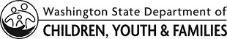 